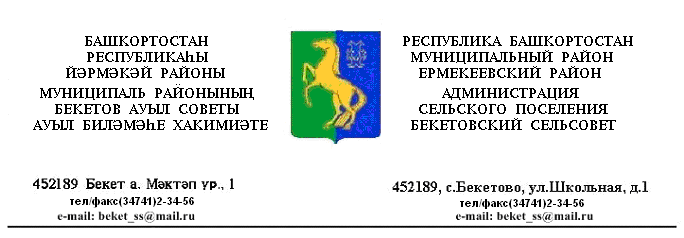                    ҠАРАР                                                                           ПОСТАНОВЛЕНИЕ                   «16»   гинуар 2019 й.	         № 1                           «16»  января 2019 г.        Об отмене постановления главы сельского поселения  Бекетовский сельсовет муниципального района Ермекеевский район РБ  № 12 от 23.03.2017«Об утверждении административного регламента предоставления муниципальной услуги "Подготовка и выдача субъектам предпринимательства рекомендации о целесообразности реализации инвестиционных проектов на территории  сельского поселения Бекетовский сельсовет муниципального района Ермекеевский  район Республики  Башкортостан»    с учетом внесенных изменений постановлением главы сельского поселения  № 56 от 20.05.2019 г.    Руководствуясь Федеральным законом от 27.07.2010 года № 210-ФЗ «Об организации предоставления государственных и муниципальных услуг»,  Федеральным законом от06.10.2003 года № 131-ФЗ «Об общих принципах организации местного самоуправления в Российской Федерации»,    постановляю:Постановление главы сельского поселения Бекетовский   сельсоветмуниципального района Ермекеевский район РБ № 12 от 23.03.2017  «Об утверждении административного регламента предоставления муниципальной услуги "Подготовка и выдача субъектам предпринимательства рекомендации о целесообразности  реализации инвестиционных проектов на территории сельского поселения Бекетовский    сельсовет  МР Ермекеевский  район РБ»    с учетом внесенных изменений постановлением главы сельского поселения  № 56 от 20.05.2019г. отменить.Настоящее постановление вступает в силу со дня его официальногоопубликования и размещения на информационном стенде сельского поселения и официальном сайте.Глава сельского поселения                           З.З.Исламова 